ARTEFACTO MISTERIOSO 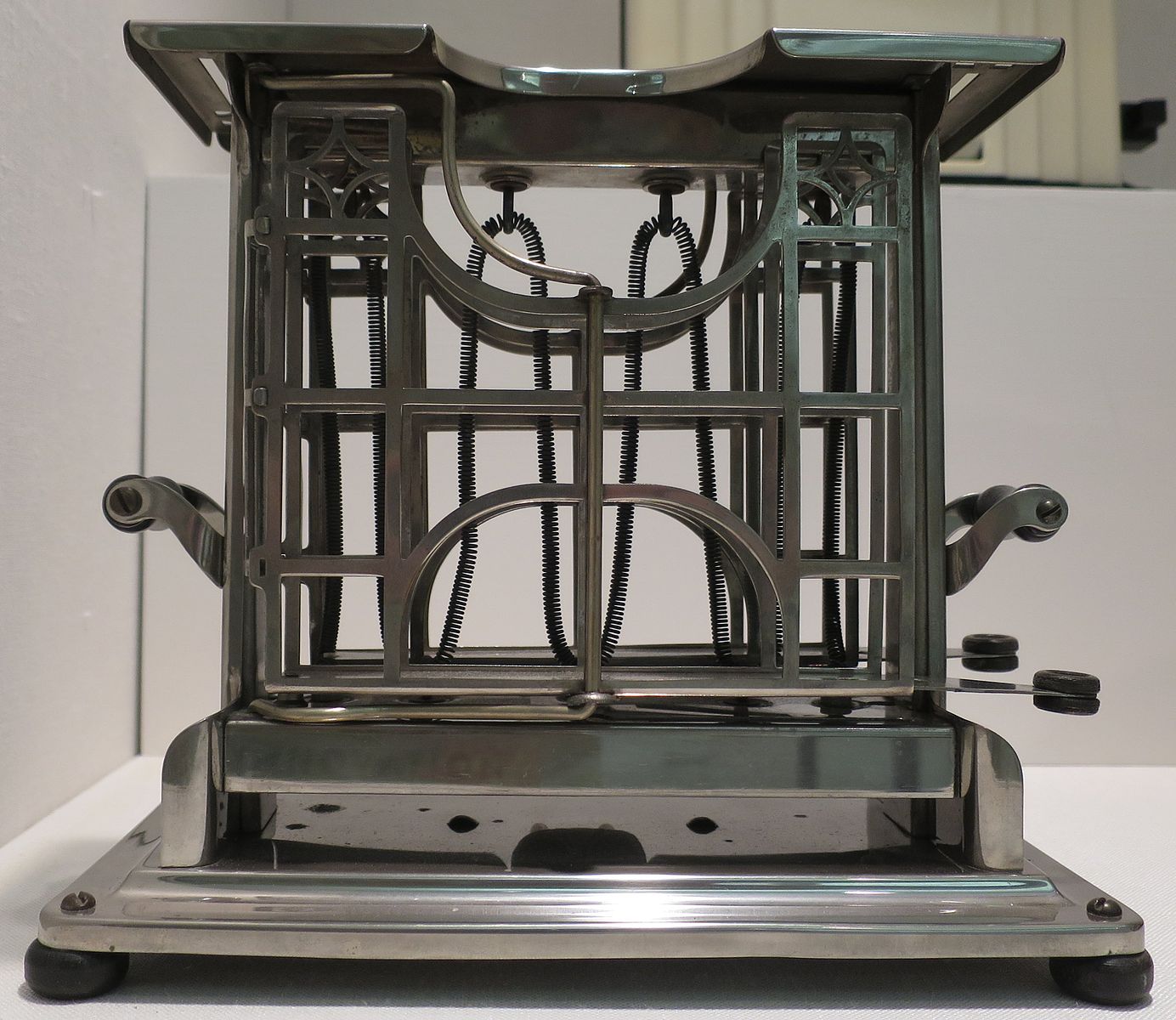 